USULAN:PENYUSUNAN MODUL E-ELARNING MULTIMEDIA/PENYUSUNAN BUKU AJAR/BUKU REFERENSI DENGAN FORMAT DIGITAL (E-BOOK)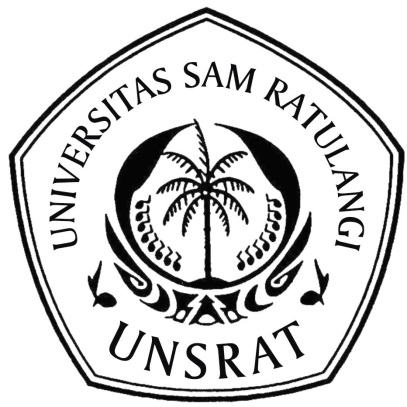 JUDUL:.................................................................................................................................Penyusun:..............................................PROGRAM STUDI ....................FAKULTAS .............................................FEBRUARI 2021HALAMAN PENGESAHANSURAT PERNYATAANBerisi:Belum pernah dibiayai oleh Unsrat atau pihak lainJika merupakan revisi, maka bisa diajukan kembali jika penulisan/penerbitan dilakukan pada tahun 2015 atau sebelumnya, dan revisi dilakukan jika perubahan minimal 50%DAFTAR ISILATAR BELAKANGMaksimal 1 halamanTUJUANSASARAN PENGGUNAJADWALGAMBARAN MATERI:Materi isi Modul E-leasrning Multimedia/buku ajar/e-book meliputi:LAMPIRANRPSTim Teknis dan CV Penyusun UtamaTim teknis terdiri dari penyusun utama dan tim pendukung sebagai berikut:Biodata Ketua dan Anggota Tim:Identitas DiriRiwayat PendidikanPengalaman Penelitian dalam 5 Tahun TerakhirPengalaman Pengabdian kepada Masyarakat dalam 5 Tahun TerakhirPublikasi Ilmiah dalam Jurnal dalam 5 Tahun TerakhirPemakalah Seminar Ilmiah (Oral Presentation) dalam 5 Tahun TerakhirKarya Buku dalam 5 Tahun Terakhir Perolehan HKI dalam 5-10 Tahun TerakhirPengalaman Merumuskan Kebijakan Publik/Rekayasa Sosial Lainnya dalam 5 Tahun TerakhirPenghargaan dalam 10 tahun Terakhir (dari pemerintah, asosiasi atau institusi lainnya) Semua  data  yang  saya  isikan  dan  tercantum  dalam  biodata  ini  adalah  benar  dan  dapat dipertanggungjawabkan  secara  hukum.  Apabila  di  kemudian  hari  ternyata  dijumpai  ketidak-sesuaian dengan kenyataan, saya sanggup menerima sanksi. Manado, Pengusul,(...............................) Rencana PenganggaranTabel pembiayaan:Sertifikat: Pekerti, AA, Workshop Terkait(Scan Halaman Pengesahan dari Sistem) HalamanHalaman Pengesahan ................................................................................................Halaman Daftar Isi ...................................................................................................Latar Belakang ..........................................................................................................Tujuan .......................................................................................................................Sasaran Pengguna .....................................................................................................Jadwal .......................................................................................................................Gambaran Materi/Isi Materi   ...................................................................................Lampiran ...................................................................................................................Rancangan Pembelajaran  .............................................................................Rancangan Penggunaan Multimedia/Buku Ajar/E-Book..………………...Sertifikat ........................................................................................................Tim Teknis dan CV Penyusun Utama ...........................................................Rencana Penganggaran .................................................................................No.NamaPosisi dalam TimTugas1.2. Dst.1.Nama Lengkap2.Jenis Kelamin3.Jabatan Fungsional4.NIP5.NIDN6.Tempat dan Tanggal Lahir7.E-mail8.Nomor Telepon/HP9.Alamat Kantor10.Nomor Telepon/FaSaroyo11.Lulusan yang Telah Dihasilkan12.Mata Kuliah yang Diampu2.1. Program:S1S2S32.2. Nama PT2.3. Bidang Ilmu2.4. Tahun Masuk2.5. Tahun Lulus2.6. Judul Skripsi/  Tesis/Disertasi2.7. Nama         Pembimbing/            PromotorNo.TahunJudul PenelitianPendanaanPendanaanNo.TahunJudul PenelitianSumberJml (Juta Rp)No.TahunJudul Pengabdian Kepada MasyarakatPendanaanPendanaanNo.TahunJudul Pengabdian Kepada MasyarakatSumberJml (Juta Rp)No.Judul Artikel IlmiahNama JurnalVolume/Nomor/TahunNo.Nama Pertemuan Ilmiah/ SeminarJudul Artikel IlmiahWaktu dan TempatNo.Judul BukuTahunJumlah HalamanPenerbitNo.Judul/Tema HKITahunJenisNomor P/IDNo.Judul/Tema/Jenis Rekayasa Sosial Lainnya yang telah DiterapkanTahunTempat PenerapanRespon MasyarakatNo.Jenis PenghargaanInstitusi Pemberi PenghargaanTahun1.2.No.KomponenSatuanVolumeHarga Satuan (Rp)Jumlah (Rp)